	Psychology 20.6                           			Name: ___________________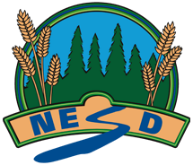 Feedback:Fully meeting expectations, with enriched understanding (EU)Fully meeting grade level expectations (FM)Mostly meeting grade level expectations (MM)Not yet meeting grade level expectations (NY)P20.6 Assess impacts of individual behaviour on relationships and society.You can insightfully assess impacts of individual behaviour on relationships and society.You might be: Exploring current statistics related to Saskatchewan domestic violence (missing and murdered Indigenous women, spousal, child and elder abuse) and impacts on individuals and society. Creating a representation (brochure, media advertisement, display, oral presentation) that fosters awareness for inclusion, community support organizations or positive lifestyles.Researching Matthew Lieberman (or another theory that doesn’t support Maslow’s Hierarchy of needs). Compare and contrast with Maslow by applying the two theories to yourself.You can assess impacts of individual behaviour on relationships and society.
You show this by:Demonstrating an understanding of how relationships are created, maintained and their effect on the individual.Demonstrating an understanding of Maslow’s Hierarchy of needs in various scenarios.Applying Maslow’s hierarchy to explain why people bully or join gangs.Investigating how the following affect self-esteem and sense of belonging: inclusion/exclusion, isolation, peer pressure (positive and negative)Exploring different forms of communication and explain their pros and cons.Identifying ways that technology can affect interpersonal relationships.Investigating effects of violence, aggression, and types of abuse (e.g. cycle of violence, bullying, consent) on an individual and implications for communities.Identifying advantages of using conflict resolution such as healing circles, healing lodge, mental health, addiction group, mentor and counsellor.You are exploring and practicing assessing impacts of individual behaviour on relationships and society.You may be: Reviewing indicators of a healthy relationship.Reviewing the stages of Maslow’s hierarchy.Listing the stages of the cycle of violence.Reviewing factors that damage relationships.Re-examining the effects of violence on an individual and society.Listing different forms of conflict resolution, state what they are and their purpose.You are having trouble assessing impacts of individual behaviour on relationships and society.
Consider: What makes a healthy relationship?What are different types of relationships a person could have?What are the stages of Maslow’s hierarchy of needs? How does it explain why people do what they do?What is self-esteem?What is self-image?What are differences between inclusion and exclusion?What is the cycle of violence?What is consent? What does “Yes means yes” mean?What are some forms of conflict resolution?